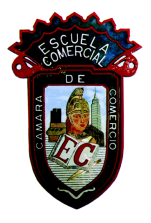 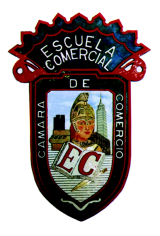 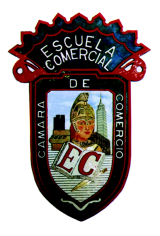 Trabajo a realizar.Realizar la clasificación de la Ley del Impuesto sobre la Renta en Títulos, Capítulos y Secciones. (mandarlos y estudiarlos)Realizar un Resumen del articulo 93 de la Ley del Impuesto sobre la RentaRealizar un mapa conceptual del Titulo IV, Capitulo I de la Ley del Impuesto sobre la Renta. (articulo 94 al 99)Al terminar mandar los trabajos al correo ecccmarin@yahoo.com.mx para esperar la retroalimentación de los mismos.Ultimo día para entrega viernes  6 de Octubre del 2017.MATERIA: Contabilidad TributariaGrupo: 4000MCS  “SABATINO”FECHA:29/ Septiembre / 2017   PROFESOR: C.P. Vidar Marín López